Bilder Copyright: Lebenshilfe für Menschen mit geistiger Behinderung Bremen e.V. Illustrator: Stefan Albers, Atelier Fleetinsel, 2013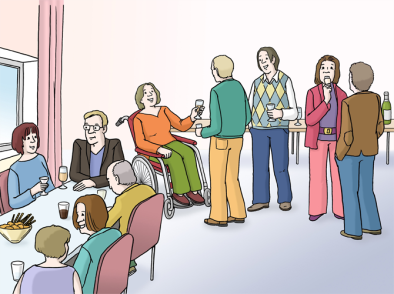 Hallo,heute schreiben wir euch alle Termine für die Botschafter-Ausbildung. Ihr könnt sie in den Kalender schreiben. Es ist sehr wichtig, dass ihr bei allen Treffen dabei seid.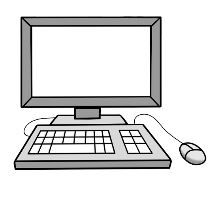 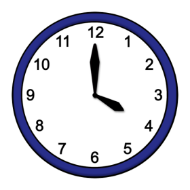 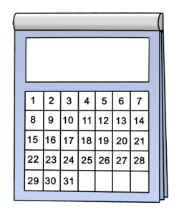 Wann findet das Treffen statt? Am  8.03.2024                 von: 16.00 Uhr – 18.00 UhrWo findet das Treffen statt?              Das Treffen findet Online statt.             Wir schicken an eure Mail-Adressen einen Link.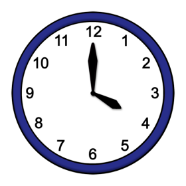 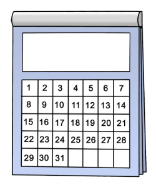 Wann findet das Treffen statt? Am 20.03.2024                 von: 16.30 Uhr – 18.00 UhrWo findet das Treffen statt?              Das Treffen findet Online statt.             Wir schicken an eure Mail-Adressen einen Link.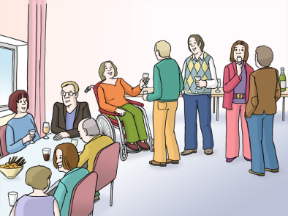 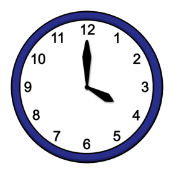 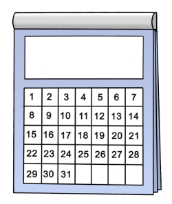 Wann findet das Treffen statt? Am 6.- 7.4.2024              von: Beginn am 6.4.2024, 12 Uhr        Ende am 7.4.2024, 14 UhrWo findet das Treffen statt? Das Treffen findet in Erfurt statt. Hier ist die Adresse vom Haus.                                Bildungshaus St. Ursula                                Trommsdorffstraße 29                                99084 ErfurtWann findet das Treffen statt? Am 17.04.2024                 von: 16.30 Uhr – 18.00 UhrWo findet das Treffen statt?              Das Treffen findet Online statt.             Wir schicken an eure Mail-Adressen einen Link.